О Порядке сообщения муниципальными служащими, замещающими должности муниципальной службы администрации сельского поселения Первомайский сельсовет муниципального района Благоварский район Республики Башкортостан о возникновении личной заинтересованности при исполнении должностных обязанностей, которая приводит или может привести к конфликту интересовВ соответствии с частью 2 статьи 11 Федерального закона от 25 декабря 2008 года № 273-ФЗ «О противодействии коррупции», пунктом 11 части 1 статьи 12 Федерального закона от                 2 марта 2007 года № 25-ФЗ «О муниципальной службе в Российской Федерации», подпунктом «б» пункта 8 Указа Президента Российской Федерации от 22 декабря 2015 года № 650 «О порядке сообщения лицами, замещающими отдельные государственные должности Российской Федерации, должности федеральной государственной службы, и иными лицами о возникновении личной заинтересованности при исполнении должностных обязанностей, которая приводит или может привести к конфликту интересов, и о внесении изменений в некоторые акты Президента Российской Федерации», Уставом  сельского поселения Первомайский сельсовет муниципального района Благоварский район Республики Башкортостан ПОСТАНОВЛЯЮ:Утвердить прилагаемый Порядок сообщения муниципальными служащими, замещающими должности муниципальной службы администрации сельского поселения Первомайский сельсовет муниципального района Благоварский район Республики Башкортостан о возникновении личной заинтересованности при исполнении должностных обязанностей, которая приводит или может привести к конфликту интересов (далее – Порядок).Признать утратившим силу постановление администрации сельского поселения  Первомайский сельсовет муниципального района Благоварский район Республики Башкортостан  от 21 июля  2016 года № 121  «Об утверждении Порядка сообщения лицами, замещающими  должности муниципальной службы в администрации сельского поселения Первомайский сельсовет муниципального района Благоварский район Республики Башкортостан о возникновении личной заинтересованности при исполнении должностных обязанностей, которая приводит или может привести к конфликту интересов».2. Обнародовать настоящее постановление на информационном стенде и разместить на официальном сайте сельского поселения в сети «Интернет».3 Данное постановление вступает в силу с момента его официального обнародования.Глава сельского поселенияПервомайский сельсовет                                                        З.Э.МозговаяПриложение 1к постановлению администрацииСП Первомайский сельсовет                                                                     от 27.06.2017 № 60Порядок сообщения муниципальными служащими, замещающими должности муниципальной службы администрации сельского поселения Первомайский сельсовет муниципального района Благоварский район Республики Башкортостан о возникновении личной заинтересованности при исполнении должностных обязанностей, которая приводит или может привести к конфликту интересов1. Настоящий Порядок устанавливает процедуру сообщения муниципальными служащими, замещающими должности муниципальной службы администрации сельского поселения Первомайский сельсовет муниципального района Благоварский район Республики Башкортостан (далее – муниципальные служащие), о возникновении личной заинтересованности при исполнении должностных обязанностей, которая приводит или может привести к конфликту интересов.2. Муниципальные служащие обязаны уведомлять в письменной форме представителя нанимателя (работодателя) о личной заинтересованности при исполнении должностных обязанностей, которая приводит или может привести к конфликту интересов, и принимать меры по предотвращению подобного конфликта, как только им станет об этом известно.Уведомление о возникновении личной заинтересованности при исполнении должностных обязанностей, которая приводит или может привести к конфликту интересов (далее – уведомление) оформляется в письменной форме.3. Муниципальный служащий направляет специалисту, ответственному за работу по профилактике коррупционных и иных правонарушений администрации сельского поселения Первомайский сельсовет муниципального района Благоварский район Республики Башкортостан  уведомление, составленное на имя представителя нанимателя (работодателя) по форме согласно приложению 1 к настоящему Порядку.4. Специалист, ответственный за работу по профилактике коррупционных и иных правонарушений администрации сельского поселения Первомайский сельсовет муниципального района Благоварский район Республики Башкортостаносуществляет регистрацию уведомления в день поступления в журнале регистрации уведомлений о возникновении личной заинтересованности при исполнении должностных обязанностей, которая приводит или может привести к конфликту интересов (далее – далее журнал уведомлений), по форме согласно приложению № 2 к настоящему Порядку.Журнал уведомлений должен быть прошит, пронумерован.Уведомление после его регистрации направляется представителю нанимателя (работодателя).5. Уведомление передается в комиссию по соблюдению требований к служебному поведению муниципальных служащих и урегулированию конфликта интересов (далее – Комиссия).6. По поручению представителя нанимателя (работодателя) специалист, ответственный за работу по профилактике коррупционных и иных правонарушенийосуществляет предварительное рассмотрение уведомления, подлежащего направлению в Комиссию.В ходе предварительного рассмотрения уведомления должностное лицо администрации сельского поселения Первомайский сельсовет муниципального района Благоварский район Республики Башкортостан,ответственное за работу по профилактике коррупционных и иных правонарушений, имеет право в установленном порядке проводить собеседование с муниципальным служащим, направившим уведомление, получать от него письменные пояснения по изложенным в уведомлении обстоятельствам, а руководитель органа местного самоуправления (представитель нанимателя (работодателя)) или его заместитель, специально на то уполномоченный, может направлять в установленном порядке запросы в федеральные органы государственной власти, органы государственной власти субъектов Российской Федерации, иные государственные органы, органы местного самоуправления и заинтересованные организации.7. По результатам предварительного рассмотрения уведомления специалист,  ответственный за работу по профилактике коррупционных и иных правонарушений подготавливается мотивированное заключение.Уведомление, заключение и другие материалы, полученные в ходе предварительного рассмотрения уведомления, представляются председателю Комиссии в течение 7 рабочих дней со дня поступления уведомления специалистом, ответственным за работу по профилактике коррупционных и иных правонарушений.В случае направления запросов, указанных в абзаце втором пункта 6 настоящего Порядка, уведомление, заключение и другие материалы представляются председателю Комиссии в течение 45 дней со дня поступления уведомления специалистом,  ответственным за работу по профилактике коррупционных и иных правонарушений.Указанный срок может быть продлен, но не более чем на 30 дней.Приложение 1к Порядку сообщения муниципальнымислужащими, замещающими должностимуниципальной службы администрации сельского поселения Первомайский сельсовет муниципального района Благоварский район Республики Башкортостан о возникновении личной заинтересованности при исполнении должностных обязанностей, которая приводит или может привести к конфликту интересов________________________(отметка об ознакомлении)Представителю нанимателя______________________________(Ф.И.О., замещаемая должность)от ___________________________________________________________________(Ф.И.О., замещаемая должность)Уведомлениео возникновении личной заинтересованности при исполнениидолжностных обязанностей, которая приводит или можетпривести к конфликту интересовСообщаю о возникновении у меня личной заинтересованности при исполнении должностных обязанностей, которая приводит или может привести к конфликту интересов (нужное подчеркнуть).Обстоятельства, являющиеся основанием возникновения личной заинтересованности: ____________________________________________________________________________________________________________________________________________________________________Должностные обязанности, на исполнение которых влияет или может повлиять личная заинтересованность: _______________________________________________________________________________________________________________________________________________Предлагаемые меры по предотвращению или урегулированию конфликта интересов: ____________________________________________________________________________________________________________________________________________________________________Намереваюсь (не намереваюсь) лично присутствовать на заседании комиссии по соблюдению требований к служебному поведению муниципальных служащих, замещающих должности муниципальной службы в администрации сельского поселения Первомайский сельсовет муниципального района Благоварский район Республики Башкортостан, и урегулированию конфликта интересов при рассмотрении настоящего уведомления (нужное подчеркнуть).«__» ___________ 20__ г.     __________________________             ______________________                                         (подпись муниципального служащего,            (расшифровка подписи)                                                   направляющего уведомление)Приложение 2к Порядку сообщения муниципальнымислужащими, замещающими должностимуниципальной службы администрации сельского поселения Первомайский сельсовет муниципального района Благоварский район Республики Башкортостан о возникновении личной заинтересованности при исполнении должностных обязанностей, которая приводит или может привести к конфликту интересовЖурналрегистрации уведомлений о возникновении личной заинтересованности при исполнениидолжностных обязанностей, которая приводит или можетпривести к конфликту интересовБАШКОРТОСТАН РЕСПУБЛИКАhЫБЛАГОВАР  РАЙОНЫМУНИЦИПАЛЬ РАЙОНЫНЫҢ ПЕРВОМАЙСКИЙ АУЫЛ СОВЕТЫ                АУЫЛ БИЛӘМӘҺЕ ХАКИМИӘТЕ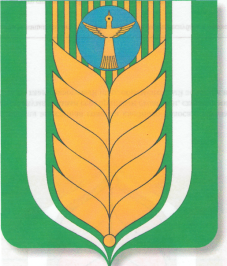 АДМИНИСТРАЦИЯ                     СЕЛЬСКОГО ПОСЕЛЕНИЯ ПЕРВОМАЙСКИЙ СЕЛЬСОВЕТ МУНИЦИПАЛЬНОГО РАЙОНА БЛАГОВАРСКИЙ РАЙОН РЕСПУБЛИКИ БАШКОРТОСТАНКАРАРПОСТАНОВЛЕНИЕ27.06.2017№ 6027.06.2017Первомайский а.с.ПервомайскийРегистрационный номер уведомленияДата регистрации уведомленияФ.И.О., должность, лица, направившего уведомлениеСодержание уведомленияФамилия, имя, отчество, должность и подпись лица, принявшего уведомлениеДата направления уведомления представителю нанимателя с указанием фамилии, имени, отчества лица, направившего уведомление, его подпись